Arbeitsplan     NMS KematenVor-/Nachname: ______________________ Klasse: ___(Schüler/in)Freiwillig für Fleißige …Überprüft und besprochen mit einem Erziehungsberechtigten: Kontrollieren Sie bitte nur auf Vollständigkeit und nicht auf Richtigkeit!!!Datum: __________________Unterschrift des Erziehungsberechtigten: _______________________________________________SOLUTIONS of the previous week (Schulwoche 34)SB p.93/3: “It must be her age”SB p.94/4FUFJFJFFSB p. 94/5: correct order of pictures: 6, 4, 52, 3, 1SB p. 94/6: clotheswhitecousinweddingdresslikedclothessurprised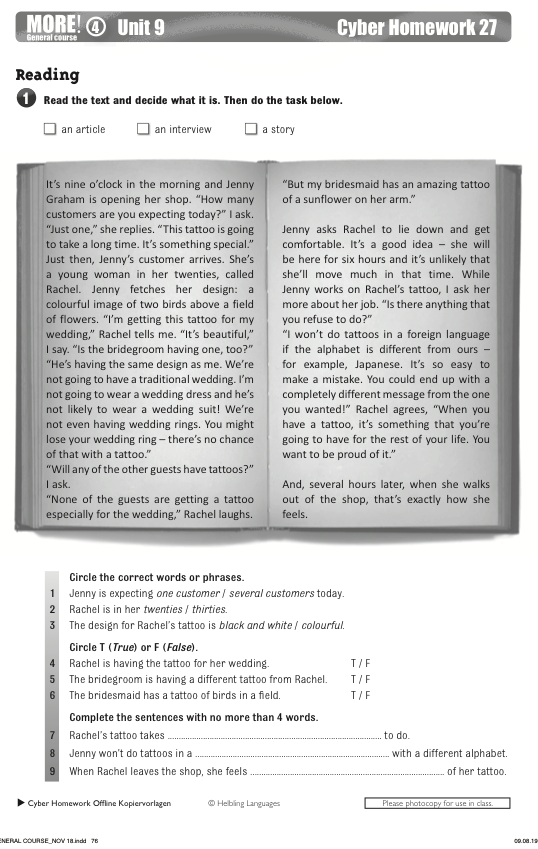 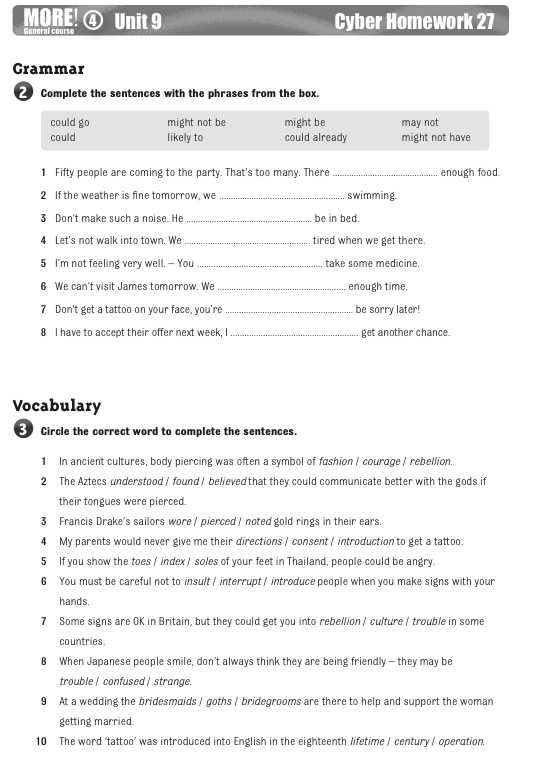 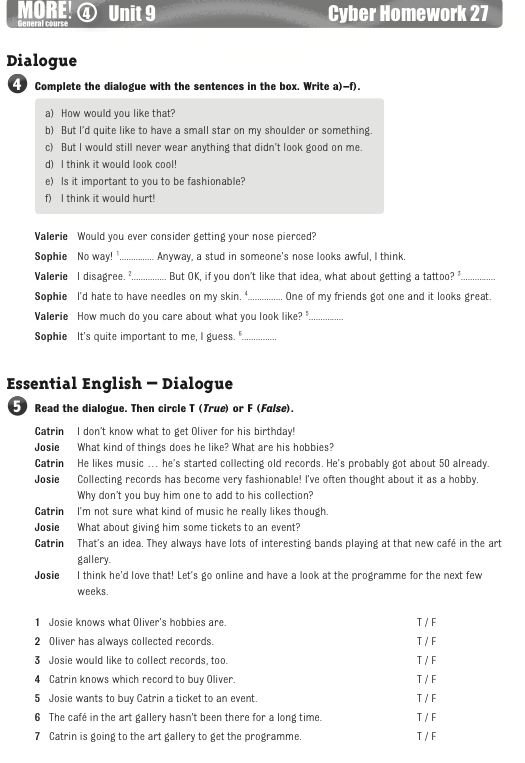 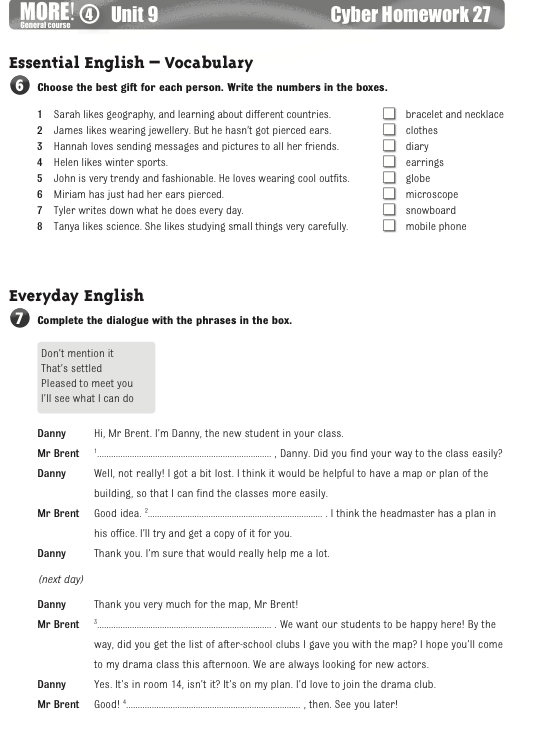 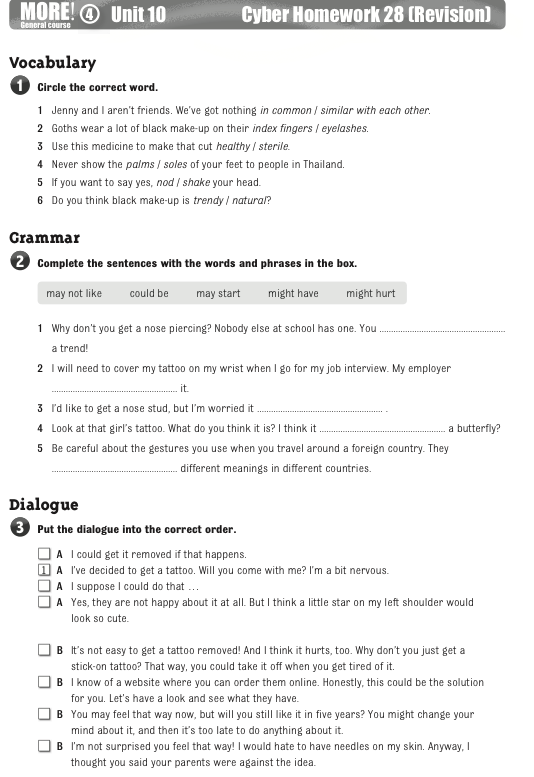 Fach:Englisch F4Schulwoche: 3504.05. – 10.05.2020Aufgabenstellung:Arbeitsmaterial (drücke STRG und klicke auf den Link)Erledigt am:Check and correct the exercises you did last week.Solutions in this document on the following page.Listen to the text and do the exercises.WB p.70/3+4, audio on digi4school or in the More AppWriting Skills: Read the writing tips carefully, do the exercises and write a text of around 120 words: a description of yourself or your friend (WB p.75/5). Write the text in a word document and send it to your English teacher.WB p.74-75/15BUnit 9 Cyber Homework 27 & 28Helbling e-zone online or on the printed worksheets on the following pages. (AUSDRUCK NUR NOTWENDIG, WENN DIE ONLINE VERSION NICHT FUNKTIONIERT)Write the words and phrases Unit 10WB p.84, words and phrases bookVocabulary ExercisesWB p.81/11+12Aufgabenstellung:ArbeitsmaterialErledigt am:Watch “The Mag 5: A Visitor abroad” and do the exercises.SB p.97/1-3, video on digi4schoolListening: Essential English and vocabulary exerciseSB p.98f/1-3, audio on digi4school